March 21, 2023Notice of Partial Cancellation___________________________________________________________________________________________Dear Sir/Madam:Please note that there has been a Partial Cancellation by the issuer for the following ISIN(s) / CUSIP(s):*Outstanding Amount reflects the Outstanding Issuance Amount post notification event.In case of any questions do not hesitate to contact us for further information.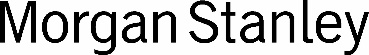 Morgan Stanley & Co. International plc25 Cabot SquareCanary WharfLondon E14 4QA, EnglandISIN(s)/CUSIP(s)IssuerUnwind AmountOutstanding Amount*Settlement DateXS2424863582MORGAN STANLEY B.V.50,000.001,668,000.0023-Mar-2023XS2385927806MORGAN STANLEY B.V.25,000.00990,000.0023-Mar-2023XS2385411074MORGAN STANLEY B.V.10,000.001,580,000.0023-Mar-2023XS2477231539MORGAN STANLEY B.V.10,000.002,310,000.0023-Mar-2023XS2326372427MORGAN STANLEY B.V.25,000.00935,000.0023-Mar-2023XS2425179897MORGAN STANLEY B.V.10,000.00448,000.0023-Mar-2023XS2425151532MORGAN STANLEY B.V.40,000.0060,000.0023-Mar-2023XS2385445643MORGAN STANLEY B.V.25,000.001,450,000.0023-Mar-2023XS2424772437MORGAN STANLEY B.V.69,000.002,094,000.0023-Mar-2023XS2424636095MORGAN STANLEY B.V.10,000.00920,000.0023-Mar-2023XS2284643413MORGAN STANLEY B.V.30,000.00890,000.0023-Mar-2023XS2224548599MORGAN STANLEY B.V.44,000.00509,000.0023-Mar-2023XS2425208076MORGAN STANLEY B.V.20,000.00700,000.0023-Mar-2023XS2533898776MORGAN STANLEY B.V.90,000.00725,000.0023-Mar-2023XS2386072644MORGAN STANLEY B.V.50,000.001,655,000.0023-Mar-2023XS2534611442MORGAN STANLEY B.V.90,000.00560,000.0023-Mar-2023XS2385689786MORGAN STANLEY B.V.13,000.00456,000.0023-Mar-2023